Методическая разработка. Типовые задачи применения УУД как средство формирования метапредметных результатов.(из опыта работы апробационных площадок в 2016 г.)Коротаева Т.В., начальник отдела ГАУ ДПО «ИРО ПК»Рекомендации подготовлены по итогам реализации проекта «Разработка и апробация типовых задач применения универсальных учебных действий» реализованного в 2016 году в ГАУ ДПО «Институт развития образования Пермского края». Охарактеризованы типовые задачи применения УУД, предложена структура описания типовой задачи, предложен механизм использования типовых задач на предметном и непредметном содержании.Пояснительная записка.Развитие системы УУД осуществляется с учётом возрастных особенностей развития личностной и познавательной сфер школьника. УУД, сформированные в начальных классах, в основной школе необходимо развивать, отрабатывать их применение на конкретных учебных ситуациях. В соответствии с требованиями ФГОС основного общего образования Программа развития УУД должна содержать пункт «3) типовые задачи применения универсальных учебных действий». Авторы примерной основной образовательной программы основного общего образования различают два типа заданий, связанных с УУД: 1) задания, позволяющие в рамках образовательного процесса сформировать УУД;2) задания, позволяющие диагностировать уровень сформированности УУД. В первом случае задание может быть направлено на формирование целой группы связанных друг с другом универсальных учебных действий. Действия могут относиться как к одной категории (например, регулятивные), так и к разным.Во втором случае задание может быть сконструировано таким образом, чтобы проявлять способность учащегося применять какое-то конкретное универсальное учебное действие.В примерной основной образовательной программе перечислены типы задач, формирующие коммуникативные, познавательные и регулятивные УУД. Однако данная классификация носит общий характер, специфика типовых задач не раскрывается.Основная проблема заключается в том, что нет единого понимания значения термина «типовые задачи», не проработаны процедуры использования типовых задач на разном предметном и непредметном содержании, не определено влияние типовых задач применения УУД на достижение метапредметных результатов, мало кто знает, как в системе формировать УУД. Многие учителя самостоятельно составляют рабочие программы по учебным предметам (курсам), создают для них дидактические и диагностические материалы, что отнюдь не гарантирует качество достижения учащимися метапредметных результатов.Конкретизированный перечень типовых задач применения УУД.По отношению к коммуникативным УУД выделены:- типовые задачи обучающие созданию письменного или устного связного высказывания, например, текста-описания или текста-рассуждения, устного или письменного заключения, комментария, пояснения, описания, отчета, формулировки и обоснования гипотезы, сообщения, оценочного суждения, аргументированного мнения, призыва, инструкции и т.п., с заданными параметрами: тематикой, коммуникативной задачей, объемом, форматом;-  типовые задачи требующие совместной работы учащихся и координацию усилий и разделение ответственности за конечный результат.По отношению к познавательным УУД типовые задачи могут группироваться по следующим направлениям:- преобразование информации (знаково-символического отображения и схематизации) и моделирование;- осуществление логических операций, установление родо-видовых связей, определение понятий;- построение логических рассуждений, умозаключений;- извлечение информации и предъявление ее в других культуросообраных формах; - интерпретация текста и оценка информации.По отношению к регулятивным УУД рекомендуется использовать следующие типовые задачи:- задачи на применение умений в области планирования (целевое планирование, планирование средств, планирование действий; групповое и индивидуальное планирование) в образовательной и социальной деятельности; учет и оценку альтернативных планов, эффективных способов решения учебно-познавательных и учебно-практических задач; - задачи на применение действий контроля (предварительного, оперативного, промежуточного, итогового) и оценки;- задачи на применение умений в области разработки, реализации, оценки результатов выполнения проекта (индивидуального, группового).Общие подходы к конструированию типовых задач применения УУД.Во-первых, для того, чтобы типовые задачи применения УУД были валидными, надёжными и объективными, они должны быть:- ориентированы на достижение конкретного метапредметного результата;- составлены в соответствии с требованиями, предъявляемыми к тестовым заданиям в целом (состоять из описания задания, сформулированного в общем виде и инструкции (учебного задания) для учащихся);- сформулированы на языке, доступном пониманию ученика; - многоуровневыми, т.е. предполагающими возможность оценить общий подход к решению, выбор необходимой стратегии; - «модульными», т.е. предусматривающими возможность, сохраняя общий формат задачи, менять некоторые из её условий;- «метапредметны», т.е. при модификации возможно использование на различном учебном содержании и/или содержании внеурочной деятельности.Во-вторых, структура типовой задачи, предназначенной для формирования или оценки тех или иных УУД, должна обеспечивать ее «воспроизводимость» другими педагогами, на другом учебном содержании, в другой образовательной организации. Структура описания типовой задачи применения УУД:- ожидаемый результат (конкретизируется через действия (умения) учащихся)- класс- учебные дисциплины (ВД)- форма выполнения задания (индивидуальная, парная, групповая)- описание задания (формулируется для педагога, дает ответ на вопрос: «Что надо сделать ученику?») - условия выполнения (описываются подробно и отражают все организационные нюансы, которые могут повлиять на достижение результата; описание должны быть настолько полным, чтобы его смог воспроизвести другой педагог);- требования к дидактическому материалу;- инструкция (это собственно задание для учащихся, формулируется на языке, доступном пониманию ученика, зависит от содержания учебного предмета; тексты заданий должны предполагать высокую степень вариативности, одна типовая задача может иметь несколько вариантов воплощения на разном учебном содержании (в работе следует привести не менее 5 вариантов текстов (заданий)).Принципы разработки типовых задач применения УУД.Каждая типовая задача отрабатывается на материале нескольких учебных предметов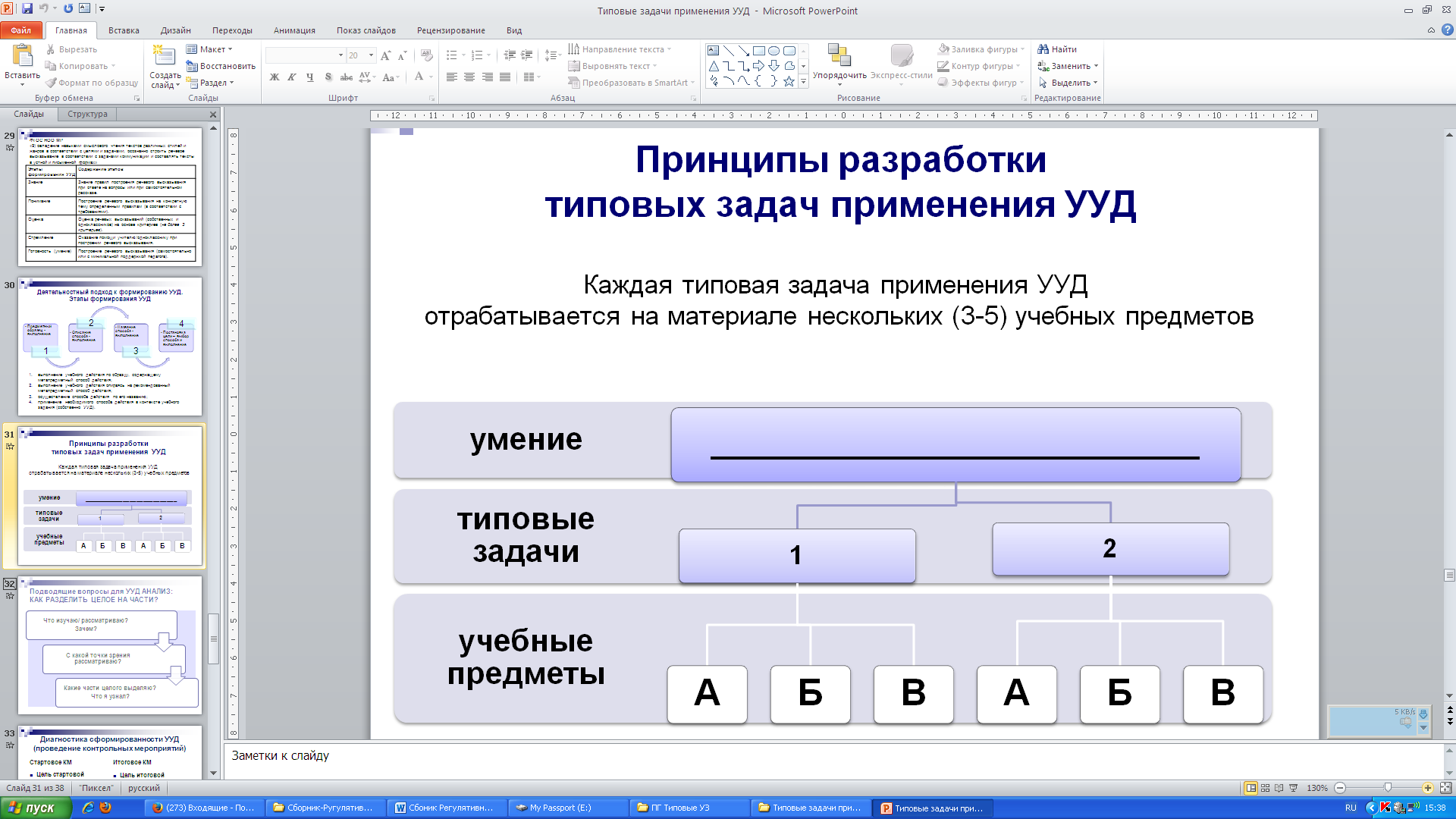 Механизм включения типовых задач применения УУД в содержательно-временную схему учебного процесса:- определение перечня учебных предметов, наиболее адекватных для формирования конкретных видов универсальных учебных действий;- определение необходимого и достаточного количества типовых задач для достижения обучающимися конкретных метапредметных результатов; - определение учебного содержания (темы, разделы), на котором будут решаться типовые задачи применения УУД в рамках конкретного учебного предмета;- отбор или разработка типовых задач, решение которых обеспечит формирование заданных свойств УУД;- системное использование конкретных типовых задач (групп задач) на разных учебных предметах (во внеурочной деятельности) в течение учебного года, в течение всего периода обучения в основной школе.В качестве заключения.Руководствуясь принципами работы с метапредметными результатами в логике «от результата к средствам», мы рассматриваем типовые задачи применения УУД как учебные ситуации, в которых происходит формирование и диагностика учебных действий. Создание ситуаций, в которых ученик приобретает или проявляет опыт владения УУД как способом, возможно на уроках и во внеурочной деятельности.Планируя деятельность по формированию УУД рекомендуется, придерживаться следующей схемы:- конкретизировать метапредметные образовательные результаты;- выделить учебные предметы, курсы внеурочной деятельности, наиболее адекватные для формирования конкретных видов универсальных учебных действий;- разработать системы типовых задач, целенаправленное решение которых на различном учебном содержании обеспечит формирование заданных свойств УУД.В примерной основной образовательной программе основного общего образования отмечается, что распределение материала и типовых задач по различным предметам не является жестким, формирование и применение одних и тех же УУД может происходить на уроках по разным учебным предметам. Распределение типовых задач внутри предмета должно быть направлено на достижение баланса между временем освоения и временем использования соответствующих действий. Система управления в образовательной организации должна быть ориентирована на требования ФГОС ООО к образовательным результатам, обеспечивать формирование и практическое применение УУД. То есть администрации и учителям необходимо договориться друг с другом о том, какие конкретно типовые задачи применения УУД, в какой последовательности, на каком этапе будут использоваться - и делать это целенаправленно, от четверти к четверти, от класса к классу. 